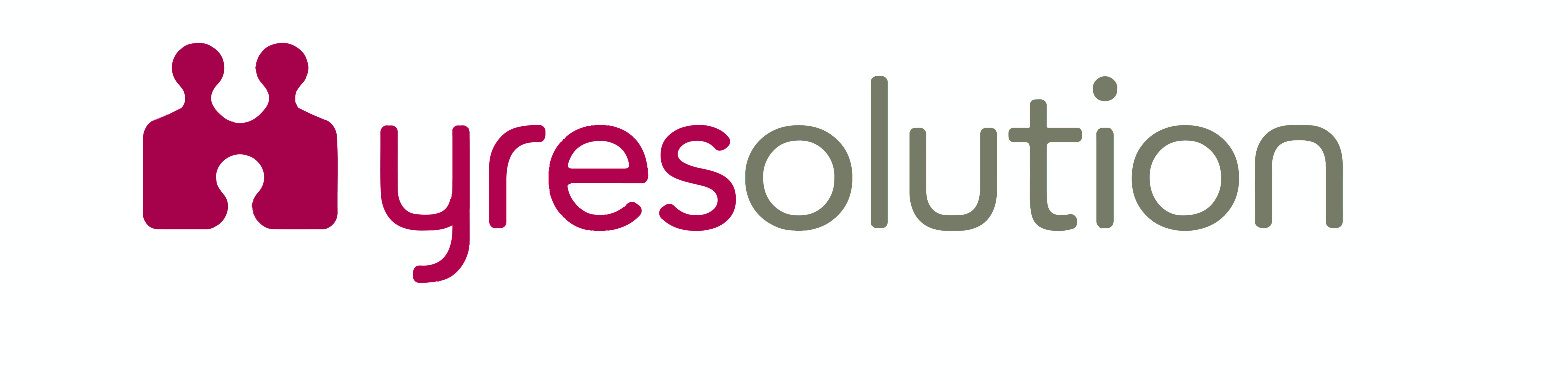 Dear [		]YRes – guiding you from the start of your careerI would like to introduce myself as the Chair of the XXXXXXXXX YRes group. YRes is Resolution’s growing network of family law professionals at the start of their careers. As a Resolution member first and foremost, YRes members are committed to promoting the Resolution Code of Practice and adopting a constructive approach to family law matters. Any Resolution member (full and affiliate) including solicitors, barristers, ILEX, FILEX, trainee solicitors, paralegals and students with up to ten years PQE or equivalent can join YRes at no extra charge. By engaging in your local group, you will have the opportunity to attend social events and relevant training and seminars. You can also take advantage of networking opportunities with other family practitioners to help strengthen professional relationships to assist in the effective resolution of your cases. YRes members are able to share their experiences, concerns and ideas, and ask questions in a friendly and supportive environment. We are hosting an event on [			] and I have attached an invitation, and hope you will join us. It would be great to speak to you more about YRes and explain how you can get involved.If you have any colleagues who would be interested in getting involved with YRes, please pass on this letter and flyer to them and encourage them to get in touch. You can find more information at XXXXXXXX and follow us on Twitter using @XXXXXXXXXX.If you have any queries, please email me at XXXXXXXXXXXXXXXXXXXXXXXXXKind regards,[Name][Address][Name][Address][Name][Address][Name][Address][Name][Address]